Муниципальное автономное дошкольное образовательное учреждение детский сад № 26 «Улыбка»__________________________________________________________________143980 Московская область, г. Балашиха, мкр. Железнодорожный, ул. Юбилейная, д.24 А, тел.: 8 (495) 225-26-34КРАТКОСРОЧНЫЙ ПРОЕКТв логопедической подготовительной группеТема: «Профессии от А до Я»ВЫПОЛНИЛА: учитель-логопедКрасновская Е. А.2023г.Тема проекта: «Профессии от А до Я»Направление: систематизировать работу с детьми по теме «Профессии от А до Я». Тип проекта: краткосрочный, групповой, творческий Цели: -Расширять и обогащать знания детей о многообразии профессий взрослых. -Развивать у детей чувства сопричастности с миром взрослых через знакомство с профессиями. -Привлечение родителей к совместной деятельности в развитии и воспитании детей.Задачи:1. Расширять представления детей о профессиях взрослых, формировать понимание их значимости.2. Развивать связную речь, словарь, умение рассуждать, отвечать на вопросы..3. Воспитывать уважение к людям разных профессий и продуктам их труда. Актуальность: Наблюдения за детьми в игре, беседы с ними о том, где работают их родители, как называются их профессии, чем они занимаются на своих рабочих местах, привели к выводу о том, что дети мало знают о профессиях. Затрудняются перечислить, объяснить для чего нужны те или иные предметы - помощники, недостаточно знают о содержании трудовой деятельности, у детей не сформировано уважение к труду взрослых. Предполагаемый результат: За время реализации проекта «Профессии от А до Я» дети узнают больше  о профессиях, в том числе и профессиях родителей, (место работы, значимости их труда, гордость и уважение к труду своих родителей). Пополнят словарный запас, обозначающий профессии людей, предметы, материал, действия, результат.Этапы реализации проекта:I этап – подготовительныйОпрос детей по проблемеОпределение цели и задачСоздание необходимых условий для реализации проектаII этап – основной (практический)Внедрение в воспитательно-образовательный процесс эффективных методов и приемов по расширению знаний дошкольников о профессиях родителей, значимости профессий.Выставка рисунков «Профессии от А до Я»Разработка и накопление методических материаловIII этап-заключительныйОбработка результатов по реализации проектаПрезентация проекта «Профессии от А до Я»Создание лэпбука «Профессии от А до Я»Реализация проекта  Заключение: За время реализации проекта «Профессии от А до Я», у детей расширились знания о разнообразии профессий, орудиях труда, их назначении, особенностях, появился интерес к профессиональной деятельности человека, красоте человеческого творения, пополнился словарный запас слов, сформировались знания о профессиях в своей семье, появился интерес к профессиональной деятельности родителей. Учебно-методическое обеспечение:1. Комплексные занятия по программе «От рождения до школы» под ред. Н.Е. Вераксы, Т.С. Комаровой, М.А. Васильевой. Средняя группа /авт.-сост. З.А. Ефанова. – Волгоград: Учитель, 2015. -303с.2. Белая К.Ю., Теселкина Н.В., Мурзина М.Р., Щеткина Т.Т., Прокопович О.И., Рымаренко Л.В. Организация проектной деятельности в дошкольном образовании. – М.: УЦ «Перспектива», 2013. – 104 с.3. Шорыгина Т.А. Беседы о профессиях. Методическое пособие.- М.: ТЦ Сфера, 2017.4. Беседы с дошкольниками о профессиях. – М.: ТЦ Сфера, 2003. – 64 с. 5.Ерёменко Н.И. Предпрофильная подготовка школьников. «Панорама», 20066. Захарова О.Р. От воображения к соображению.Пермь, 2006Приложение     1Артикуляционная гимнастика по теме «Профессии»1.Упражнения на дыхание:«Трубач»-- стоя, руки сжать в трубочку, поднять вверх. Вдох, медленный выдох с громким произношением звука «п-ф-ф-ф». Повторить 4-5 раз.«Приехали в гараж»-- (на расслабление). Стоя на месте, ноги расставлены на ширине плеч. Руки опущены. Поднимание расслабленных рук в стороны – вверх. Вдох. И опускаем (бросить) вниз – выдох. Повторить 2-3 раза.2.Фонетическая зарядка:Дети произносят за педагогом звукосочетания, изображающие действия предметов труда, звучание машин.“Воет” зубоврачебная машина: в-в-в... Чикают ножницы: чик-чик-чик... Стучит молоток: тук-тук-тук... Жужжит сверло: з-з-з... Визжит пила: вжик-вжик-вжик... Колокольчик звенит: динь-динь-динь... Дудочка дудит: ду-ду-ду... Стучит барабан: бам-бам-бам... Стучат колёса: тра-та-та, тра-та-та, тра-та-та... Гудит мотоцикл: др-др-др... Сигналит машина: би-би-би... Поют песенку: ля-ля-ля.3.Артикуляционные упражнения:«Маляр»--широко открыть рот, коснуться кончиком языка мягкого нёба и провести им вперед-назад.«Грибок»--присасывание языка к нёбу. Поднять язык к нёбу, до предела растянув уздечку. Удерживать язык в верхнем положении, пока не набежит слюна.«Гармошка»--присосать язык к нёбу, затем попеременно открывать и закрывать рот.«Включаем электродрель»--произнесение слогов: дж-ж-жа, дж-ж-ж-жо, дж-ж-жу, дж-ж-ж-жи, джа—джо, джу—джи, джи—джо, джу—джа, джо—джу, джи—джа.«Заводим миксер»-- улыбнуться, открыть рот. Во время длительного произнесения звука: д-д-д-д за верхними зубами быстрыми движениями производить частые колебательные движения из стороны в сторону.Приложение 2Пальчиковая гимнастика по теме: «Профессии»Разные профессии                                                   Строители                                         Маляры (выполняется стоя)                                       Кровельщик                                              Кузнец                                             Почтальон                                             Пекарь                                                  ПоварВодитель и лётчик (выполняется стоя)                                                  Капитан                                         Такие разные дела                                              КосмонавтВ тёмном небе звезды светят,   Сжимают и разжимают пальцы.
Космонавт летит в ракете.
День летит и ночь летит              Изображают рукой полёт ракеты.  
И на землю вниз глядит.              Опускают медленно руку вниз.
                                         Спортсмены
Чтоб болезней не бояться             Поднимают руки в стороны,                                                             к плечам, в стороны.
Надо спортом занимать             Сжимаем и разжимаем кулаки.
Играет в теннис теннисист        Сгибаем пальцы в кулачок, начиная с мизинца.
Он спортсмен, а не артист
В футбол играет футболист
В хоккей играет хоккеист,
В волейбол — волейболист,
В баскетбол — баскетболист.                                                  Доктор
«Доктор, доктор, как нам быть?»
Доктор, доктор, как нам быть?
Уши мыть или не мыть?             Дети показывают уши.
Отвечает доктор гневно:            Дети выполняют имитационные движения.
–Уши моем ежедневно!              Моют уши.
                                                Швея
Мама кукле платье шила,                По очереди касаться большим                                                            пальцем остальных на правой                       
Я ей помогала.                                   То же на левой руке.
Чтобы мама не грустила,                  То же на правой руке.
Песни распевала.                                                       Парикмахер
В руки ножницы беру               «Ножницы» - разведение пальцев в стороны,
Всех я кукол подстригу                и сведение вместе, сначала одной,                                                                       затем другой руки,
Мягкой кисточкой покрашу                  затем обеих рук  вместе.
И расческой расчешу.
Быстро сделаю причёску
Феном, щёткой и расчёской
Пышно локоны завью,
Чёлку щёточкой взобью.                             Сапожник
- Был сапожник?                                         Сжимают и разжимают пальцы.
- Был.
- Шил сапожник?                  Делают движения,  напоминающие шитье иглой.
- Шил.
- Для кого сапожки?                                 Сжимают и разжимают пальцы.
- Для соседской кошки.                                      Солдаты
Для солдата строго норма:                          Показать два пальца в «рогатке».
Всегда выглаженная форма.                            Сжать руки в кулак оттопырив                                                                                        большой палец «класс».
В руки взял Арсений пультик,                  «Прошагать» пальцами по коленям.
Посмотреть хотел он мультик                                       Хлопнуть в ладоши.
У пограничников есть пост,                                 Плотно сжатые пальцы рук                                                                                          приложить к вискам.
Под охраной у них мост.                          Ладони плотно прижаты друг                                                                         к другу, «развести» в мост.Приложение 3                                                     Конспект НОДв старшей логопедической группе по теме «Профессии»Программное содержаниеКоррекционно-образовательные задачи:- Способствовать формированию первичных представлений о многообразии профессий.- Расширять и конкретизировать имеющиеся представления о профессиях людей.Коррекционно-развивающие задачи: - Развивать способности к классификации предметов к нужной профессии, обобщению.- Развивать речевую активность, диалогическую речь (посредством ответов на вопросы, диалога).- Развивать интерес детей в процессе совместной деятельности. - Закреплять умение употреблять в речи существительные во множественном числе, образовывать форму родительного падежа множественного числа существительных.- Упражнять в словообразовании при помощи суффикса -иц, а также в образовании двухсложных слов;Коррекционно-воспитательные задачи:- Воспитывать уважение к труду взрослых, желание выбрать профессию и стремление учиться.- Формировать навыки сотрудничества, взаимопонимания.Ход занятияI. Организационная частьДети встают в круг (за руки не берутся)Логопед: Встало солнышко давно, заглянуло к нам в окно.
Собрало друзей всех в круг я твой друг и ты мой друг.Дружно за руки возьмемся, и друг другу улыбнемся.
Улыбнемся, подмигнем, и беседовать начнем. (Дети садятся за столы).II. Введение в темуЛогопед: Ребята, на адрес нашего детского сада пришло необычное письмо. Давайте посмотрим, кто нам прислал письмо: «Здравствуйте мои дорогие друзья. Как вы догадались это я ваш друг Незнайка. Вы знаете, недавно я увидел в книге на картинке много разных людей, они были похожи друг на друга, но очень разные. Помогите мне, пожалуйста, узнать кто эти люди».-Поможем, ребята? А что бы нам узнать о ком говорит Незнайка, нужно отгадать загадки. Вы готовы?Дети: Да.Логопед: Правила движения знает без сомнения.Вмиг заводит он мотор, на машине мчит... Дети: Шофер. (На доске выставляется картинка).Логопед: Темной ночью, ясным днем он сражается с огнем.В каске, будто воин славный, на пожар спешит... Дети: Пожарный. (На доске выставляется картинка).Логопед: Кирпичи кладет он в ряд, строит садик для ребятНе шахтер и не водитель, дом нам выстроит... Дети: Строитель. (На доске выставляется картинка).Логопед: На посту он в снег и в зной, охраняет наш покой.Человек, присяге верный, называется... Дети: Военный. (На доске выставляется картинка). Логопед: Стук летит из-под колес, мчится вдаль электровоз.Поезд водит не таксист, не пилот, а... Дети: Машинист. (На доске выставляется картинка). Логопед: Педиатра ты не бойся, не волнуйся, успокойся,И, конечно же, не плачь, это просто детский … Дети: Врач. (На доске выставляется картинка). Логопед: От салата и до плова все рецепты знает … Дети: Повар. (На доске выставляется картинка). Логопед: Стрижку новую неряхе может сделать …Дети: Парикмахер. (На доске выставляется картинка). Логопед: Хлеб, конфеты, огурец, всё продаст нам …Дети: Продавец. (На доске выставляется картинка). Логопед: Как вы думаете о ком эти загадки? (Ответы детей)Логопед: Сегодня мы с вами поговорим о профессиях. Профессия – это труд, которому человек посвящает всю свою жизнь,   в мире существует 1000 различных профессий. Конечно, выбор профессии – дело непростое и очень ответственное. III. Основная часть1. Игра «Профессии женские и мужские» Закрепить знания детей о профессиях.Логопед: Есть профессии, где работают только женщины или только мужчины. А в некоторых профессиях работают и мужчины, и женщины.Если он летчик, то она …Ребенок: Летчица.Логопед: Если он учитель, то она …Ребенок: Учительница.Логопед: Если он воспитатель, то она …Ребенок: Воспитательница.Логопед: Если он художник, то она …Ребенок: Художница.Логопед: Если он писатель, то она …Ребенок: Писательница.Логопед: Если он певец, то она …Ребенок: Певица.Логопед: Если он фокусник, то она …Ребенок: Фокусница.Логопед: Если он переводчик, то она …Ребенок: Переводчица.Логопед: Если он проводник, то она …Ребенок: Проводница.Логопед: Ребята вы прекрасно справились с этим заданием.2. Игра «Назови профессию» Развивать умение образовывать сложные слова.Логопед: Некоторые профессии названы по действиям, которые выполняет человек. Какие это профессии? Рыбу ловит …Ребенок: Рыболов.Логопед: Пчел разводит … Ребенок: Пчеловод.Логопед: Лес рубит …Ребенок: Лесоруб.Логопед: Землю копает … Ребенок: Землекоп.Логопед: Трубы чистит …Ребенок: Трубочист.Логопед: Какие вы молодцы, ребята. Ребята, давайте мы с вами отдохнем. (Дети выходят на ковер)3.Физминутка «Много профессий на свете у нас!» Развитие координаций движений.Много профессий на свете у нас!                      (Руки на поясе – повороты                                                                                  туловища вправо-влево)
О них поговорим сейчас:                                     (Развести руки в стороны)
Вот швея рубашки шьет,                                 (Движения воображаемой иглой)
Повар варит нам компот,                                         («Мешаем» поварешкой)
Самолет ведет пилот -                                               (Руки – в стороны)
На посадку и на взлет.                             (Опускают их вниз, поднимают вверх)
Доктор ставит нам уколы                             (Скрестить пальцы над головой) И охранник есть у школы.                (Руки – согнуты в локтях, силовой жест)
Каменщик кладет кирпич,                                 (Попеременно кладет кисти                                                                     рук одна на другую сверху – вниз)
А охотник ловит дичь                                    (Делают бинокль из пальчиков)
Есть учитель, есть кузнец,              (Загибают пальцы, перечисляя профессии)
Балерина и певец.Логопед: Какие профессии прозвучали в этом стихотворении? Дети: Балерина, певец, кузнец, учитель, каменщик, охранник, доктор, охранник, пилот, лётчик, повар.(Дети садятся за столы)4. Игра «Один - много» Закреплять умение употреблять в речи существительные во множественном числе, образовывать форму родительного падежа множественного числа существительных.Логопед: Иногда много людей одной профессии собираются вместе, чтобы научиться чему-то друг у друга, обсудить какие-то вопросы. Воспитатель придет на такую встречу, потом придут другие … Дети: Воспитатели.Логопед: И там будет много …Дети: Воспитателей.Логопед: Врач, придут другие … Дети: Врачи.Логопед: И будет много …Дети: Врачей.Логопед: Повар, придут другие … Дети: Повара.Логопед: И будет много …Дети: Поваров.Логопед: Продавец, придут другие … Дети: Продавцы.Логопед: И будет много …Дети: Продавцов.Логопед: Машинист, придут другие … Дети: Машинисты.Логопед: И будет много …Дети: Машинистов.Логопед: Пожарный, придут другие … Дети: Пожарные.Логопед: И будет много …Дети: Пожарных.Логопед: Молодцы! И с этим заданием мы справились.5. Игра «Кому что нужно» Развивать способности к классификации предметов к нужной профессии, обобщению.Логопед: я буду называть группы слов, а вам нужно определить, о какой профессии идет речь. Форма, жезл, кобура. Дети: Полицейский.
Логопед: Лестница, шланг, вода. Дети: Пожарный.Логопед: Колпак, плита, вкусное блюдо. Дети: Повар.
Логопед: Машинка, ножницы, отрез. Дети: Швея.
Логопед: Журнал, правила, учебник.Дети: Учитель. Логопед: Весы, прилавок, товар. Дети: Продавец.
Логопед: Камера, навигатор, машина. Дети: Водитель.Логопед: Молодцы ребята! Справились с заданием.6. «Угадай профессию» Закрепить знания детей о профессиях.Логопед: Чтобы хорошо работать в какой-либо профессии, надо очень много знать и уметь. Стрижет волосы …Дети: Парикмахер.Логопед: Готовит еду…Дети: Повар.Логопед: Учит детей…Дети: Учитель.Логопед: Тушит пожар…Дети: Пожарник.Логопед: Стоит за прилавком…Дети: Продавец.Логопед: Лечит детей и взрослых…Дети: Врач.Логопед: Строит дом…Дети: Строитель.Логопед: Защищает нашу Родину…Дети: Военный.Логопед: Молодцы, ребята! Все профессии назвали верно.7. «Буква и профессия» Развивать умение называть профессию на заданный звук. (На доске выставлены картинки: повар, шофер, пожарник, строитель, военный, машинист, продавец, врач, парикмахер)Логопед: Сейчас я буду вам показывать букву и называть звук, «живущий» в этой букве, а вы будете называть профессию на этот звук. Буква В.Дети: Врач, военный.Логопед: Буква М.Дети: Машинист.Логопед: Буква П.Дети: Повар, пожарный, продавец, парикмахер.Логопед: Буква С.Дети: Строитель.Логопед: Буква Ш.Дети: Шофер.Логопед: Молодцы, ребята! Вы выполнили все задания. Теперь Незнайка знает, кто эти люди на картинке. Это люди разных профессий. Он говорит вам спасибо.IV. Итог занятияЛогопед: Ребята, о чем мы сегодня говорили? (Ответы детей)Логопед: Какое задание вам понравилось больше всего? (Ответы детей)Молодцы! Всех поздравляю!
Дальше так держать желаю,
Дружно умными расти,
Свою профессию найти! Приложение 4Стихотворения по теме: «Профессии»В КОШАЧЬЕЙ  НЕОТЛОЖКЕ А.Барто Я подумал вот о чем:
Хорошо бы стать врачом!
Но не детским, а кошачьим!
Детям больно — мы заплачем,
Разревемся сгоряча,
Мама вызовет врача.А бродячему коту
Если вдруг невмоготу?
Кто зовет к нему врачей?
Он бродячий — он ничей!Если ты хозяйкой брошен,
Где живешь — не знаешь
сам, есть лечебница для кошек,
Запись там по адресам.По фамилиям хозяев
Вызывают и котов:
«Александр Николаев
К операции готов?»Два котеночка у тети
В одеяльце, в теплоте.
Если топят их в болоте —
Там условия не те...Я подумал вот о чем:
Хорошо бы стать врачом!Вот в кошачьей неотложке
Я по городу качу: — Нет ли где бездомной
кошки? Я безадресных лечу.ЖОНГЛЕР А.БартоСегодня в цирке полный сбор:Китайский фокусник, жонглер,Участвует в программе —Жонглирует шарами. Он в воздух бросает, и  ловит он сразу двенадцать шаровИ китайскую вазу. Цветные стаканы он ставит на блюдо. И вместе с подносом взлетает посуда.Он в воздух бросает Любые предметы: мячи и ракеты, флажки и букеты, цветные стаканы и блюдца,И хлопают все и смеются,И смотрит из ложи Сережа Петров.Нет у Сережи стеклянных шаров.Но дома стаканы найдутся.Теперь он фокусник, жонглер.Он так и скажет маме.Он завтра выбежит во двор,Жонглируя мячами. Вот он захочетВыпить чай, стакан подброситНевзначай, потом поймаетНа лету и поднесет его ко рту.«Теперь вы, пожалуйста,Чайник подбросьте!»—Попросят его восхищенные гости.И будут расспрашивать хором:«Давно ли Вы стали жонглером?»Темно на арене огромной,Темно и в партере и в ложе,Ушли и жонглеры и клоуны,Домой возвратился Сережа.И вот к столу подходит он,Стакан бросает смело...Сережа очень удивлен —Вдруг что-то зазвенело!Разбился стакан и стеклянное блюдце, никто же не знал,Что они разобьются! Другие бросают двенадцать шаровИ даже китайскую вазу.Но что ни подброситСережа Петров — все разбивается сразу.— Нет,— говорит он,— решено:Жонглером я не буду! —Но мама прячет от негоСтеклянную посуду.КОТЕЛЬНАЯ    А.БартоМы в подвале побывали,Там котельная в подвале.Там внизу котельная,Комната отдельная.- А зачем такие трубы? -Я спросил истопника.-Для чего такие трубыПо стене, до потолка?- Для того мы воду греем,Чтоб она по трубам шла,Чтоб текла по батареямИз горячего котла.Греем воду мы в котле,Потому и дом в тепле.ПЕСНЯ МОРЯКОВ  А.БартоМы - моряки,Плечи широки,Крепкие руки,Клёшем брюки.Жарко в кочегарке!В Африке не жарче!Бьется пульс машинный,Видно, что спешим мы...Мы - моряки,Плечи широки,Крепкие руки,Клёшем брюки.Море в бурюВолны хмурит,В черное ненастьеРаспевают снасти.Ишь, какая качка!Скачешь вроде мячика.Эй, смотрите с палубы —За борт не упали бы!Мы - моряки,Плечи широки,Крепкие руки,Клёшем брюки.Мы - морские черти,Все море исчертим.     ШТУКАТУРЫ    А.Барто      Вы видали штукатура?     Приходил он к нам во двор     И, поглядывая хмуро,     Он размешивал раствор.     Что-то сеял через сито,     Головой качал сердито,     Был он чем-то озабочен,     В ящик воду подливал,     В пиджаке своем рабочем     Над раствором колдовал.     Наконец повеселел он,     Подмигнул: - Займемся делом.     Мы не курим, не халтурим,     Мы на совесть штукатурим.     А потом дошкольник Шура     Вслед за ним пришел во двор     И, поглядывая хмуро,     На скамейке что-то тер.     Что-то сеял через сито,     В банку воду подливал,     Головой качал сердито,     Над раствором колдовал,     Был он чем-то озабочен -     Ведь не просто быть рабочим!     Наконец повеселел он,     Подмигнул: - Займемся делом.     Мы не курим, не халтурим,     Мы на совесть штукатурим.     СЛЕСАРЬ  Б.Заходер      Мне нужны такие вещи:     Молоток,     Тиски     И клещи,     Ключ,     Напильник     И ножовка,     А всего нужней -     Сноровка!ПЕРЕПЛЕТЧИЦА   Б.ЗаходерЗаболела эта книжка: 
Изорвал ее братишка. 
Я больную пожалею: 
Я возьму ее и склею!ПОРТНИХА   Б.ЗаходерЦелый день сегодняШью.Я оделаВсю семью.Погоди немного, кошка, -Будет и тебе одежка!СТРОИТЕЛИ  Б.ЗаходерПусть не сердятся родители,Что измажутсяСтроители,Потому что тот, кто строит,Тот чего-нибудь да стоит!И неважно, что покаЭтот домик из песка! ШОФЕР  Б.Заходер Качу, лечу Во весь опор. Я сам - шофер. И сам - мотор. Нажимаю На педаль - и машина Мчится вдаль! ПОВАРА   Б.Заходер Как легко приготовить обед! Ничего в этом трудного нет, Это проще простого: Это раз - и готово! (Если мама готовит обед.) Но бывает, что некогда маме, И обед себе варим мы сами, И тогда (Не пойму, в чем секрет!) Очень Трудно Готовить Обед!ПОЖАР          С.Я. МаршакНа площади базарной,На каланче пожарнойКруглые суткиДозорный у будкиПоглядывал вокруг -На север,На юг,На запад,На восток,-Не виден ли дымок.И если видел он пожар,Плывущий дым угарный,Он поднимал сигнальный шарНад каланчой пожарной.И два шара, и три шараВзвивались вверх, бывало.И вот с пожарного двораКоманда выезжала.Тревожный звон будил народ,Дрожала мостовая.И мчалась с грохотом вперёдКоманда удалая...Теперь не надо каланчи,-Звони по телефонуИ о пожаре сообщиБлижайшему району.Пусть помнит каждый гражданинПожарный номер: ноль-один!В районе есть бетонный дом -В три этажа и выше -С большим двором и гаражомИ с вышкою на крыше.Сменяясь, в верхнем этажеПожарные сидят,А их машины в гаражеМотором в дверь глядят.Чуть только - ночью или днём -Дадут сигнал тревоги,Лихой отряд борцов с огнёмНесётся по дороге...Мать на рынок уходила,Дочке Лене говорила:- Печку, Леночка, не тронь.Жжётся, Леночка, огонь!Только мать сошла с крылечка,Лена села перед печкой,В щёлку красную глядит,А в печи огонь гудит.Приоткрыла дверцу Лена -Соскочил огонь с полена,Перед печкой выжег пол,Влез по скатерти на стол,Побежал по стульям с треском,Вверх пополз по занавескам,Стены дымом заволок,Лижет пол и потолок.Но пожарные узнали,Где горит, в каком квартале.Командир сигнал даёт,И сейчас же - в миг единый -Вырываются машиныИз распахнутых ворот.Вдаль несутся с гулким звоном.Им в пути помехи нет.И сменяется зелёнымПеред ними красный свет.В ноль минут автомобилиДо пожара докатили,Стали строем у ворот,Подключили шланг упругий,И, раздувшись от натуги,Он забил, как пулемёт.Заклубился дым угарный.Гарью комната полна.На руках Кузьма-пожарныйВынес Лену из окна.Он, Кузьма,- пожарный старый.Двадцать лет тушил пожары,Сорок душ от смерти спас,Бился с пламенем не раз.Ничего он не боится,Надевает рукавицы,Смело лезет по стене.Каска светится в огне.Вдруг на крыше из-под балкиЧей-то крик раздался жалкий,И огню наперерезНа чердак Кузьма полез.Сунул голову в окошко,Поглядел...- Да это кошка!Пропадёшь ты здесь в огне.Полезай в карман ко мне!..Широко бушует пламя...Разметавшись языками,Лижет ближние дома.Отбивается Кузьма.Ищет в пламени дорогу,Кличет младших на подмогу,И спешит к нему на зовТрое рослых молодцов.Топорами балки рушат,Из брандспойтов пламя тушат.Чёрным облаком густымВслед за ними вьётся дым.Пламя ёжится и злится,Убегает, как лисица.А струя издалекаГонит зверя с чердака.Вот уж брёвна почернели...Злой огонь шипит из щели:- Пощади меня, Кузьма,Я не буду жечь дома!- Замолчи, огонь коварный!Говорит ему пожарный.- Покажу тебе Кузьму!Посажу тебя в тюрьму!Оставайся только в печке,В старой лампе и на свечке!На панели перед домом -Стол, и стулья, и кровать...Отправляются к знакомымЛена с мамой ночевать.Плачет девочка навзрыд,А Кузьма ей говорит:- Не зальёшь огня слезами,Мы водою тушим пламя.Будешь жить да поживать.Только чур - не поджигать!Вот тебе на память кошка.Посуши ее немножко!Дело сделано. Отбой.И опять по мостовойПонеслись автомобили,Затрубили, зазвонили,Едет лестница, насос.Вьётся пыль из-под колёс.Вот Кузьма в помятой каске.Голова его в повязке.Лоб в крови, подбитый глаз,-Да ему не в первый раз.Поработал он недаром -Славно справился с пожаром!КЕМ БЫТЬ? В. Маяковский 
У меня растут года,
будет и семнадцать.
Где работать мне тогда,
чем заниматься?
Нужные работники -
столяры и плотники!
Сработать мебель мудрено:
сначала мы берём бревно
и пилим доски
длинные и плоские.
Эти доски вот так
зажимает стол-верстак.
От работы пила
раскалилась добела.
Из-под пилки сыплются опилки.
Рубанок в руки -
работа другая:
сучки, закорюки
рубанком стругаем.
Хороши стружки -
желтые игрушки.
А если нужен шар нам
круглый очень,
на станке токарном
круглое точим.
Готовим понемножку
то ящик, то ножку.
Сделали вот столько
стульев и столиков!
Столяру хорошо,
а инженеру - лучше,
я бы строить дом пошел,
пусть меня научат.
Я сначала начерчу дом такой, какой хочу. Самое главное,
чтоб было нарисовано
здание славное, живое словно.
Это будет перед, называется фасад.
Это каждый разберет - это ванна, это сад. План готов, и вокруг
сто работ на тыщу рук.
Упираются леса
в самые небеса.
Где трудна работка,
там визжит лебедка;
подымает балки,
будто палки.
Перетащит кирпичи,
закаленные в печи.
По крыше выложили жесть.
И дом готов, и крыша есть.
Хороший дом, большущий дом
на все четыре стороны,
и заживут ребята в нем
удобно и просторно.
Инженеру хорошо,
а доктору - лучше,
я б детей лечить пошел,
пусть меня научат.
Я приеду к Пете,
я приеду к Поле.
- Здравствуйте, дети!
Кто у вас болен?
Как живете,
как животик? -
Погляжу из очков
кончики язычков.
- Поставьте этот градусник
под мышку, детишки.-
И ставят дети радостно
градусник под мышки.
- Вам бы очень хорошо
проглотить порошок
и микстуру ложечкой
пить понемножечку.
Вам в постельку лечь
поспать бы, вам -
компрессик на живот,
и тогда у вас до свадьбы
все, конечно, заживет.
Докторам хорошо, а рабочим -  лучше, я б в рабочие пошел,
пусть меня научат. Вставай! Иди!
Гудок зовет, и мы приходим на завод. Народа - уйма целая,
тысяча двести.
Чего один не сделает -
сделаем вместе, можем железо
ножницами резать,
краном висящим тяжести тащим;
молот паровой
гнет и рельсы травой.
Олово плавим,
машинами правим.
Работа всякого нужна одинаково.
Я гайки делаю, а ты
для гайки делаешь винты.
И идет работа всех
прямо в сборочный цех.
Болты,  лезьте в дыры ровные,
части вместе
сбей огромные. Там - дым,
здесь - гром. Громим весь
дом. И вот вылазит паровоз,
чтоб вас и нас и нес и вез.
На заводе хорошо,
а в трамвае - лучше,
я б кондуктором пошел,
пусть меня научат.
Кондукторам езда везде.
С большою сумкой кожаной
ему всегда, ему весь день
в трамваях ездить можно.
- Большие и дети, берите билетик,
билеты разные, бери любые -
зеленые, красные и голубые.-
Ездим рельсами.
Окончилась рельса, и слезли у леса мы, садись и грейся.
Кондуктору хорошо, а шоферу - лучше, я б в шоферы пошел,
пусть меня научат.
Фырчит машина скорая,
летит, скользя, хороший шофер я -
сдержать нельзя. Только скажите,
вам куда надо - без рельсы жителей
доставлю на дом. Едем, дудим: "С пути уйди!"
Быть шофером хорошо,
а летчиком - лучше,
я бы в летчики пошел,
пусть меня научат.
Наливаю в бак бензин,
завожу пропеллер.
"В небеса, мотор, вези, чтобы птицы пели".
Бояться не надо ни дождя, ни града.
Облетаю тучку, тучку-летучку.
Белой чайкой паря, полетел за моря. Без разговору облетаю гору.
"Вези, мотор, чтоб нас довез
до звезд и до луны, хотя луна
и масса звёзд совсем отдалены".
Летчику хорошо, а матросу -лучше,
я б в матросы пошел,
пусть меня научат.
У меня на шапке лента,
на матроске якоря.
Я проплавал это лето,
океаны покоря.
Напрасно, волны, скачете -
морской дорожкой на реях и по мачте карабкаюсь кошкой.
Сдавайся, ветер вьюжный,
сдавайся, буря скверная,
открою полюс Южный,
а Северный - наверное.
Книгу переворошив, намотай себе на ус - все работы хороши,
выбирай  на вкус!
ЭТА КНИЖЕЧКА МОЯ ПРО МОРЯ И ПРО МАЯК В.МаяковскийРазрезая носом воды,ходят в море пароходы.Дуют ветры яростные,гонят лодки парусные.Вечером, а также к ночи,плавать в море трудно очень.Все покрыто скалами,скалами немалыми.Ближе к суше еле-елеДаже днем обходят мели.Капитан берет бинокль,но бинокль помочь не мог.Капитану так обидно —даже берега не видно.Закружит волна кружение,Вот и кораблекрушение.Вдруг — обрадован моряк:загорается маяк.В самой темени как разпоказался красный глаз.Поморгал — и снова нет,и опять зажегся свет.Здесь, мол, тихо — все судазаплывайте вот сюда.Бьется в стены шторм и вой.Лестницею винтовойкаждый вечер, ближе к ночи,на маяк идет рабочий.Наверху фонарище —яркий, как пожарище.Виден он во все моря,нету ярче фонаря.Чтобы всем заметиться,он еще и вертится.Труд большой рабочему —простоять всю ночь ему.Чтобы пламя не погасло,подливает в лампу масло.И чистит исключительноестекло увеличительное.Всем показывает свет —здесь опасно или нет.Пароходы, корабли —запыхтели, загребли.Волны, как теперь ни ухайте,—все, кто плавал,— в тихой бухте.Нет ни волн, ни вод, ни грома,детям сухо, дети дома.Кличет книжечка моя:— Дети, будьте как маяк!Всем, кто ночью плыть не могут,освещай огнем дорогу,Чтоб сказать про это вам,этой книжечки словаи рисуночков наброскисделал дядя Маяковский.ДЯДЯ СТЁПА - МИЛИЦИОНЕРСергей МихалковКто не знает дядю Стёпу?Дядя Стёпа всем знаком!Знают все, что дядя СтёпаБыл когда-то моряком.Что давно когда-то жил онУ заставы Ильича.И что прозвище носил он:Дядя Стёпа - "Каланча".И сейчас средь великанов,Тех, что знает вся страна,Жив-здоров Степан СтепановБывший флотский старшина.Он шагает по районуОт двора и до двора,И опять на нём погоны,С пистолетом кобура.Он с кокардой на фуражке,Он в шинели под ремнём,Герб страны блестит на пряжкеОтразилось солнце в нём!Он идёт из отделенья,И какой-то пионерРот раскрыл от изумленья:"Вот так ми-ли-ци-о-нер!"Дядю Стёпу уважаютВсе, от взрослых до ребят.Встретят - взглядом провожаютИ с улыбкой говорят:- Да-а! Людей такого ростаВстретить запросто не просто!Да-а! Такому молодцуФорма новая к лицу!Если встанет на посту,Все увидят за версту! -Возле площади затор -Поломался светофор:Загорелся жёлтый свет,А зелёного всё нет...Сто машин стоят, гудятС места тронуться хотят.Три, четыре, пять минутИм проезда не дают.Тут сотруднику ОРУДаДядя Стёпа говорит:- Что, братишка, дело худо?Светофор-то не горит!Из стеклянной круглой будкиГолос слышится в ответ:- Мне, Степанов, не до шутки!Что мне делать, дай совет!Рассуждать Степан не стал -Светофор рукой достал,В серединку заглянул,Что-то где-то подвернул...В то же самое мгновеньеЗагорелся нужный свет,Восстановлено движенье,Никаких заторов нет!Нам ребята рассказали,Что Степана с этих порМалыши в Москве прозвали:Дядя Стёпа - Светофор.Что случилось? На вокзалеПлачет мальчик лет пяти.Потерял он маму в зале.Как теперь её найти?Все милицию зовут,А она уж тут как тут!Дядя Стёпа не спешаПоднимает малыша,Поднимает над собою,Над собой и над толпоюПод высокий потолок:- Посмотри вокруг, сынок!И увидел мальчик: прямо,У аптечного ларька,Вытирает слезы мама,Потерявшая сынка.Слышит мама голос Колин:- Мама! Мама! Вот где я! -Дядя Стёпа был доволен:"Не распалася семья!"Шёл из школы ученик -Всем известный озорник.Он хотел созорничать,Но не знал, с чего начать.Шли из школы две подружки -В белых фартуках болтушки.В сумках - книжки и тетрадки,А в тетрадках всё в порядке.Вдруг навстречу озорник,В ранце - с двойками дневник,Нет эмблемы на фуражке,И ремень уже без пряжки.Не успели ученицыОт него посторониться -Он столкнул их прямо в грязь,Над косичками смеясь.Ни за что он их обиделУ прохожих на виду,А потом трамвай увидел -Прицепился на ходу.На подножку встал ногой,Машет в воздухе другой!Он не знал, что дядя СтёпаВидит всё издалека,Он не знал, что дядя СтёпаНе простит озорника.От дверей универмагаДядя Стёпа в тот же мигСделал три огромных шагаЧерез площадь напрямик.На трамвайном поворотеСнял с подножки сорванца:- Отвечайте: где живёте?Как фамилия отца?С постовым такого ростаСпорить запросто не просто.На реке и треск и гром -Ледоход и ледолом.Полоскала по старинкеБабка в проруби простынки.Треснул лёд - река пошла,И бабуся поплыла.Бабка охает и стонет:- Ой! Бельё моё утонет!Ой! Попала я в беду!Ой, спасите! Пропаду!Дядя Стёпа на посту -Он дежурит на мосту.Дядя Стёпа сквозь туманСмотрит вдаль, как капитан,Видит - льдина. А на льдине Плачет бабка на корзине.Не опишешь, что тут было!Дядя Стёпа - руки вниз,Перегнувшись за перила,Как над пропастью повис.Он успел схватить в охапкуПерепуганную бабку,А старуха - за корзину:- Я бельё своё не кину!Дядя Стёпа спас её,И корзину, и бельё.Шли ребята мимо зданья,Что на площади Восстанья,Вдруг глядят - стоит Степан,Их любимый великан!Все застыли в удивленье:- Дядя Стёпа! Это вы?Здесь не ваше отделеньеИ не ваш район Москвы! -Дядя Стёпа козырнул,Улыбнулся, подмигнул:- Получил я пост почётный!И теперь на мостовой,Там, где дом стоит высотный,Есть высотный постовой! -Как натянутый платок,Гладко залитый каток.На трибунах все встают:Конькобежцам старт дают.И они бегут по кругу,А болельщики друг другуГоворят: - Гляди! Гляди!Самый длинный впереди!Самый длинный впереди,Номер "8" на груди.-Тут один папаша строгийСвоего спросил сынка:- Вероятно, эти ногиУ команды "Спартака"?В разговор вмешалась мама:- Эти ноги у "Динамо".Очень жаль, что наш "Спартак"Не догонит их никак! -В это время объявляют:Состязаниям конец.Дядю Стёпу поздравляют:- Ну, Степанов! Молодец!Дядей Стёпою гордитсяВся милиция столицы:Стёпа смотрит сверху вниз,Получает первый приз.Дяде Стёпе, как нарочно,На дежурство надо срочно.Кто сумел бы по путиПостового подвезти?Говорит один водитель,Молодой автолюбитель:- Вас подбросить к отделеньюПосчитал бы я за честь,Но, к большому сожаленью,Вам в "Москвич" мой не залезть!- Эй, Степанов! Я подкину,-Тут другой шофёр позвал.- Залезай ко мне в машину,В многотонный самосвал! -В "Детском мире" - магазине,Где игрушки на витрине,-Появился хулиган.Он салазки опрокинул, Из кармана гвоздик вынул,Продырявил барабан.Продавец ему: - Платите! -Он в ответ: - Не заплачу! -В отделение хотите? -Отвечает: - Да, хочу!Только вдруг у хулиганаСердце ёкнуло в груди:В светлом зеркале СтепанаОн увидел позади.- В отделение хотите?- Что вы! Что вы! Не хочу.- Деньги в кассу заплатите!- Сколько нужно? Заплачу!Постовой Степан СтепановБыл грозой для хулиганов.Как-то утром, в воскресенье,Вышел Стёпа со двора.Стоп! Ни с места!Нет спасенья:Облепила детвора.На начальство смотрит Витя,От смущенья морщит нос:- Дядя Стёпа! Извините!- Что такое?- Есть вопрос!Почему, придя с Балтфлота,Вы в милицию пошли?Неужели вы работуЛучше этой не нашли? -Дядя Стёпа брови хмурит,Левый глаз немного щурит,Говорит: - Ну что ж, друзья!На вопрос отвечу я.Я скажу вам по секрету,Что в милиции служуПотому, что службу этуОчень важной нахожу!Кто с жезлом и с пистолетомНа посту зимой и летом?Наш советский постовой:Это - тот же часовой!Ведь недаром сторонитсяМилицейского постаИ милиции боитсяТот, чья совесть не чиста.К сожалению, бывает,Что милицией пугаютНепослушных малышей.Как родителям не стыдно?Это глупо и обидно!И, когда я слышу это,Я краснею до ушей...-У ребят второго классаС дядей Стёпой больше часаПродолжался разговор.И ребята на прощаньеПрокричали:- До свиданья!   - До свиданья!      - До свиданья, Дядя Стёпа - Светофор!ПОЛИВАЛЬНАЯ МАШИНААндрей УсачевПоливальная машинаХорошо себя вела:Поливала, подметала,Сорок улиц убрала...Город чист. Асфальт блестит.Постовой в асфальт глядит.И, любуясь отраженьем,- Очень славно! - говорит.В общем, было все прекрасно.Но в обед зашел шоферВ магазин за булкой с маслом...И не выключил мотор.А машина - вот дела! -Только этого ждалаИ, оставшись без присмотра,Потихоньку удрала.Поливальная машинаПоливала все подряд:Тротуары и витрины,Тумбы, клумбы, детский сад,Дядю Гену с тетей Зиной,Сто четырнадцать ребят.Бабушку и внучку,И собачку Жучку.Поливалась-поливалась,Брызгалась водою -И, конечно, эта шалостьКончилась бедою:Так она разгорячилась -Замыкание случилось!Из машины валит дым,А шофер кричит: "ГОРИ-ИМ!"Позабыв про все обиды,Мчит на выручку народ -Поливальную машинуПоливать наоборот.Поливальную машинуПоливали все подряд:Продавцы из магазина,Дядя Гена с тетей Зиной,Сам водитель, детский сад -Сто четырнадцать ребят.Бабушка и внучка,И, конечно, Жучка.Притащили кто откудаВедра, банки, пузырьки.Поливали из посуды,Из брезентовой кишки.Из сифонов - газировкой,Из бидонов - молоком,Воду черпали из лужиКто - носком, кто-башмаком.Поливали, поливали,А она - горит...Поливать устали, сталиВсе рыдать навзрыд.Настоящий ливень  Дружно лил из глаз...И пожар залили,И огонь - погас!Стали все друг другуКрепко руки жать,Поздравлять друг друга,В гости приглашать.Больше всех водитель рад,Приглашает всех подряд:Продавцов из магазина,Дядю Гену с тетей Зиной,Весь огромный детский сад -Сто четырнадцать ребят.Бабушку и внучку,И собачку Жучку.БУДУЩАЯ ПРОФЕССИЯТим СобакинМинералы ищет геолог.Языки изучает филолог.Раскопки ведёт археолог.Это понятно,НоКто же такойКинолог -Тот, кто смотрит кино!Я кинологом стать хочу —Кино-логияМне по плечу!Но папа сказал:— А ну-ка,Откроем словарь...Итак:«Кинология — это наука,Изучающая собак».Решено:Буду кинологом -От собак не оттащите волоком!Нравятся оченьБульдоги мнеИ другие четвероногие!..... — Вы кто:Археолог?Филолог?Геолог? —Спросят меняИ услышат в ответ:— Я по профессииПросто кинолог...Другими словами,Собаковед! Загадки и загадки-добавлялки по теме: «Профессии»Мастер он весьма хороший,Сделал шкаф нам для прихожей.Он не плотник, не маляр.Мебель делает... (столяр)Правила движенияЗнает без сомнения.Вмиг заводит он мотор,На машине мчит... (шофер)Темной ночью, ясным днемОн сражается с огнем.В каске, будто воин славный,На пожар спешит... (пожарный)Кирпичи кладет он в ряд,Строит садик для ребятНе шахтер и не водитель,Дом нам выстроит... (строитель)Кто плывет на кораблеК неизведанной земле?Весельчак он и добряк.Как зовут его? (Моряк) Наяву, а не во снеОн летает в вышине.Водит в небе самолет.Кто же он, скажи? (Пилот)С ним, наверно, вы знакомы.Знает он про все законы.Не судья, не журналист.Всем совет дает... (юрист)На посту своем стоит,За порядком он следит.Строгий смелый офицер.Приложение 5Кто он? (Милиционер)Гвозди, топоры, пила,Стружек целая гора.Это трудится работник —Делает нам стулья... (плотник)Он от всех родных вдалиВодит в море корабли.Повидал немало странНаш отважный... (капитан)По мосту чтоб мчался скорый,Чинит он на дне опоры.Целый день за разом разВглубь ныряет... (водолаз)Кто движеньем управляет?Кто машины пропускает?На широкой мостовойМашет жезлом... (постовой)На посту он в снег и в зной,Охраняет наш покой.Человек, присяге верный,Называется... (военный)Стук летит из-под колес,Мчится вдаль электровоз.Поезд водит не таксист,Не пилот, а... (машинист)В фильмах трюки выполняет,С высоты на дно ныряетПодготовленный актер.Быстрый, смелый... (каскадер)Тонкой палочкой взмахнет —Хор на сцене запоет.Не волшебник, не жонглер.Кто же это? (Дирижер)Упрятав чёлку под фуражку,Веду я с папой в поле вспашку.Я горд работой на земле,От пота вымокла рубашка.Зато ладони – на руле.                              (Тракторист)Из кирпича мы строим дом,Чтоб смеялось солнце в нём.Чтобы выше, чтобы ширеБыли комнаты в квартире.                                 (Каменщики)Средь облаков, на высоте,
Мы дружно строим новый дом,
Чтобы в тепле и красоте
Счастливо жили люди в нём.                                    (Строители)На работе день-деньскойОн командует рукой.Поднимает та рукаСто пудов под облака.                                   (Крановщик)В акваланге, в маске, в ластахТот, кто плавает прекрасно.Он герой такой одинВ тишине морских глубин.(Водолаз, подводник)Его работа в глубине,На самом дне.Его работа в темнотеИ тишине.Но кто же он,ответьте на вопрос,Не космонавт,а ходит среди звёзд?                               (Водолаз)На станке детали точитЭтот кадровый рабочий.Без его умелых рукНе собрать ни танк, ни плуг.                                          (Токарь)По морскому ходит дну,
Беспокоя глубину.
Он под илом всё отыщет,
Корабля заварит днище,
Если течь, стряслась беда —
Не помеха и вода.                              (Водолаз)У этой волшебницы,Этой художницы,Не кисти и краски,А гребень и ножницы.Она обладаетТаинственной силой:К кому прикоснётся,Тот станет красивый.                              (Парикмахер)Летают пальцы птицами –Поток струится ситцевый.Летают пальцы пчёлками –Поток струится шёлковый.                                      (Ткачиха)Ставят ловких две руки
Каблуки на башмаки,
И набойки на каблук —
Тоже дело этих рук.                                   (Сапожник)Сейчас, дружок, вопрос такой:Скажи, как называютРабочего, что под землёйНам уголь добывает.                                     (Шахтёр)Мы землю глубоко копаем
И в глубине земли
Мы людям уголь добываем,
Чтоб дом топить могли.                                       (Шахтёры)Встанем мы, когда вы спите,И муку просеем в сите,Докрасна натопим печь,Чтобы хлеб к утру испечь.                                          (Пекари)Весёлая работа,Завидно от души!Свисти, когда охота,Да палочкой маши!                                        (Милиционер)Никто на свете так не можетОдним движением рукиОстановить поток прохожихИ пропустить грузовики.(Милиционер-регулировщик)По вагону он пройдёт –Безбилетников найдёт.В цехе друг его сидит –Он за качеством следит.                           (Контролёр)Он в автобусе сидитИ внимательно следит,Чтоб у всех билеты были,Чтоб купить их не забыли.                       (Кондуктор)Он где-то в студии сидитИ в микрофон свой текст читает.А слышат, что он говорит,Лишь те, кто радио включает.                                                 (Диктор)Кто в дни болезнейВсех полезнейИ лечит нас от всехБолезней? (Врач)Педиатра ты не бойся,Не волнуйся, успокойся,И, конечно же, не плачь,Это просто детский … (Врач)Мы от простуды вновь страдаем,Врача мы на дом вызываем.Он выдаст нам больничный лист.А кто он как специалист?                                         (Терапевт)Спрятан здесь вопрос такой:Доктор с ниткой и иглойКак зовётся? ВспоминайИ быстрей ответ давай.                              (Хирург)Этот доктор удалитМне легко аппендицит.Скальпель – лучший его друг,Кто же доктор тот? … !  (Хирург)
Скажите, как можно сквозь стенку смотреть?
В очках и при свете и то не суметь.
А он между тем разглядел сквозь неё
Не только меня, но и сердце моё.                                                (Рентгенолог)Этот врач не просто доктор,
Лечит людям он глаза,
Даже если видишь плохо,
Разглядишь ты всё в очках.                                       (Окулист)Его приходу каждый рад,Когда на кухне водопад.                              (Водопроводчик)Он на вахте трудовой в час любой:В шахте уголь добывает под землёй,Ремонтирует машины в автопарке,Плавит сталь в цехах он жарких.У печатного станка стоит все ночи.Самый главный он и важный, он - (рабочий)Не художник он, но краскойПахнет неизменно,По картинам он не мастер -Мастер он по стенам!                                     (Маляр)Он отбойным молотком,Как огромным долотом,Уголь крошит под землёй.Отвечайте, кто такой?                                  (Шахтёр)Его работы ждёт земля,Едва рассвет лучи зажжёт.Весной расчешет он поля,Наступит осень – пострижёт.                                            (Фермер)Занят важной он работой:Урожай – его забота,Чтоб сумели уродитьсяРожь, овёс или пшеница.                                     (Агроном)Он науку изучил.
Землю — словно приручил,
Знает он, когда сажать,
Сеять как и убирать.
Знает всё в краю родном
И зовётся ... (агроном)Для нас он землю улучшает:Где топи и болота — осушает,От засухи где почва погибает —Успешно ирригацию внедряет.И расцветает обновленный край!Становится богаче урожай,Его благодарит земляЗа сеть каналов, новые поля.                                         (Мелиоратор)Он похож на капитана,Но ведет корабль степной.Спорит он с волной упрямо,Только с золотой волной.                                (Комбайнёр)Он, собираясь в свой обход,Халат врачебный надевает,Лекарства в саквояж кладёт,На скотный двор потом шагает.                                         (Ветеринар)Доктор, но не для детей,А для птиц и для зверей.У него особый дар,Этот врач - …(ветеринар)Все дороги мне знакомы,Я в кабине словно дома.Мне мигает светофор,Знает он, что я - …(шофёр)Ежедневно спозаранкуВ руки он берёт баранку.Крутит, вертит так и сяк,Но не съест её никак!                            (Шофёр)Выезжает на дорогуОн обычно спозаранку,На педаль поставив ногуИ рукой крутя баранку.                             (Шофёр)Кто по адресу любомуПодвезёт вас прямо к домуНа авто зеленоглазом?Отвечайте, дети, сразу!                                 (Таксист)Ему на станции отдашьТы свой увесистый багаж.Он на тележку груз уложит,Домчит, в вагон войти поможет.                                            (Носильщик)Пассажиров он встречаетИх билеты проверяет,Говорит, куда пройти,Чаем потчует в пути.                                 (Проводник)Он – вежливый, добрый, но строгий –Работник железной дороги.Встречает он нас на перронеИ с нами поедет в вагоне.                                   (Проводник)На тренировках каждый деньПопасть старается в мишень.Как называется стрелок,Что асом стать в итоге смог?                                           (Снайпер)Иглою огненной портнойШьёт кораблюКостюм стальной.                     (Электросварщик)Серебристая иглаВ небе ниточку вела.Кто же смелыйНитью белойНебо сшил, да поспешил:Хвост у нитки распушил?                                (Лётчик)Вижу в небе самолетКак светящийся комочек,Управляет им пилот,По другому просто ... (лётчик)Он вернулся из полёта,Ведь летать – его работа.Всех, кто в воздухе, ребята,Называют… (авиатор)Как называются пилотыВ одной команде самолёта?                                      (Экипаж)Он не лётчик, не пилот,Он ведёт не самолёт,А огромную ракету.Дети, кто, скажите это?                                (Космонавт)Сначала его в центрифуге крутили,А после в тяжёлый скафандр нарядили.Отправился он полетать среди звёзд.Я тоже хочу! Говорят, не дорос.                                              (Космонавт)Вот из тире и точек слово.Кому же это всё знакомо?В эфир кто чаще всех выходитИ дни и ночи там проводит?                                            (Радист)Прыгнул вниз —
На цветке повис,
Земли коснулся —
Цветок свернулся.                          (Парашютист)В ресторане их найду я -Эти люди в колпакахНад кастрюлями колдуютС поварешками в руках.                                       (Повар)В книжном море он бескрайнемНастоящий капитан.Отыскать любую книжкуПомогает быстро нам!                             (Библиотекарь)В детском садике обед,Повар пробу с блюд снимает.Но ведь мамы рядом нет,Кто ж на стол там накрывает?(Няня, помощник воспитателя)Мы учим детишек читать и писать,Природу любить, стариков уважать.  (Учитель)Мелом пишет и рисует,И с ошибками воюет,Учит думать, размышлять,Как его, ребята, звать?                              (Учитель)Он – начальник факультета,Знают все студенты это.В вуз учиться коль пойдёшь,То его ты там найдёшь. (Декан)Тонкой палочкой помашет,Как играть, оркестру скажет.                                     (Дирижёр)Он руками машет плавно,Слышит каждый инструмент.Он в оркестре самый главный,Он в оркестре - президент! (Дирижёр)Он работает, играя(Есть профессия такая).Он на сцене с давних пор.Та профессия … (актёр)Актёр в спектакле роль играет,Но при том не говорит.Он жестом мысли выражает.Кто амплуа определит? (Мим)Если роль забыл актёрИ без слов руками машет,Кто на выручку придётИ слова ему подскажет? (Суфлёр)Он в пьесе роли не играет,Он за актёром наблюдает.Забудет кто-то роль едва -Подскажет нужные слова.                                         (Суфлёр)Может он с коня свалитьсяИ ничуть не ушибиться.Трюки все он исполняет,В них актёров подменяет.                                    (Каскадёр)Он спектаклем заправляет,Назубок все сцены знает.Учит он, как роль играть.Как его, друзья, назвать?                             (Режиссёр)Об артистах всё он знает,Их со сцены объявляет.                                 (Конферансье)В цирке он смешнее всех.У него – большой успех.Только вспомнить остаётся,Весельчак тот как зовётся.                                       (Клоун)Так его комичен вид –Даже плаксу рассмешит!На арене выступает,Скуку быстро разгоняет.                                    (Клоун)Коль про чудо весь свой векПишет этот человек,Вы должны, конечно, знать,Как писателя назвать.                                  (Сказочник)Он – друзей четвероногих
Всеми признанный знаток,
Воспитатель очень строгий,
Крепко держит поводок.
Учит он в собачьей школе,
Как команды выполнять.
Все боксеры, доги, колли
Назубок должны их знать.                                     (Кинолог)Где дорогу проложить?Из чего деталь отлить?Как конфеты начинить?Сколько пуговиц пришить?Кто на это даст ответ,Чей поможет нам совет?Первым кто найдёт решение,Кто проверит исполнение?Знай, малыш, бери пример,Заводской он … (инженер)Самолёт он долго создавал,Сколько раз менялись очертания!Скоро сядет лётчик за штурвал,Труд его закончит испытанием.                                        (Конструктор)Кто по круче чуть заметноК туче, к туче метр за метромПоднимается с трудом –На спине несёт свой дом?Думай, думай, не ленись!Не улитка - ….  (альпинист)Бередят его сознаниеВсе пернатые создания.Друг грачей, ворон, синиц,Изучает он всех птиц.                                  (Орнитолог)Мой знакомый, дядя Паша,Про пернатых всё расскажет.Потому что он – зоолог,А точнее - … (орнитолог)Он природу охраняет,Браконьеров прогоняет,А зимою у кормушекВ гости ждёт лесных зверюшек.                                  (Лесник)Ночью, в полдень, на рассветеСлужбу он несёт в секрете,Её давно бурёнки знают,Всегда мычанием встречаютИ за её нелёгкий трудВсё молоко ей отдают.                                   (Доярка)На тропе, на берегу,Преграждая путь врагу.                        (Пограничник)Кто, ребята, на границе
Нашу землю стережет,
Чтоб работать и учиться
Мог спокойно наш народ?                                    (Пограничник)Он готов в огонь и бой,Защищая нас с тобой.Он в дозор идёт и в град,Не покинет пост … (Солдат)Был вначале он курсантом,В полк приехал лейтенантом,Он обучен воевать,Как его, скажи, назвать.                               (ОфицерУ офицера-новичкаВсего две звёздочки пока.До капитана не дорос.В каком он звании, вопрос.                                  (Лейтенант)Кто шагает на параде,
Вьются ленты за спиной,
Ленты вьются, а в отряде
Нет девчонки ни одной.                                    (Моряки)Малолетний морячокЛюбит море горячо.Может лишь пока мечтатьЗа штурвалом постоять!                                     (Юнга)В приморском городе живёт,Он корабли в порту встречает,На борт им сходни подаётИ в трюмах грузы размещает.                                             (Докер)Нелегко снимать зверей.Заяц просит: «Поскорей!»Мышь пищит: «Боюсь немножко,Что увидит снимок кошка».«Уколю, - грозится ёж, -Если снимка не пришлёшь!»                                     (Фотограф)Художник без кисти?!
Бывает такой:
Творит в темноте
У себя в мастерской.
А если проникнет
Не вовремя свет,
Испортиться может
Хороший портрет.                         (Фотограф)
Наведёт стеклянный глаз,
Щёлкнет раз — и помнит вас.                               (Фотограф)Он по ночам не может спать,Он должен звёзды сосчитатьИ в телескоп увидеть светВсех неизведанных планет.                                     (Астроном)Добрая хозяюшкаЦыплят позвала, зёрен дала.Хозяюшка: «Цып-цып-цып!»А цыплята: «Сыпь-сыпь-сыпь!»                                            (Птичница)Он «тесто» в кадке замесил.Но цель его – не калачи.Горшок цветочный смастерил,Потом обжёг его в печи.                                       (Гончар)Есть и глина, и кирпич,А теперь его покличь.Знает только он один,Печь сложить как и камин.                                       (Печник)Он по крышам ходит смело –У него такое дело.В дымоход с ершом ныряетИ от сажи нас спасает.                               (Трубочист)Что за сторож есть такойНа фабричной проходной?Всех работников он знает,Посторонних не пускает.                                      (Вахтёр)И журнальчик, и газетуПродавец продаст мне этот.В теремке своём сидит,Сквозь окошечко глядит.                                  (Киоскёр)Назубок законы зная,Все права нам разъясняя,Споры наши разрешает,А виновных осуждает.                            (Судья)На ринге он не может драться,И ни к чему ему перчатки.Привычней на ковре встречатьсяЕму с соперником для схватки.                                             (Борец)Он знает правила игрыИ всех, кто вдруг их нарушает,Он в виде штрафа до порыВсех на одну скамью сажает.                    (Спортивный судья)Он ведёт соревнованье,Судит честно состязанье.                                  (Рефери)В спорте толк он точно знает,Он спортсменов наставляет.                                         (Тренер)Кто по круче чуть заметно
К туче, к туче
Метр за метром
Поднимается с трудом —
На спине несёт свой дом.                                  (Альпинист)Он в сладком цехе день трудился,Итог десертный получился –Эклеры, кекс, «Наполеон».Теперь подумай, кто же он?                             (Кондитер)Он весь город нам покажет,Всё о нём к тому ж расскажет.И от нас вопросов ждёт,И на все ответ найдёт.                   (Гид, экскурсовод)В фирме прибыль он считает,Всем зарплату начисляет.И считать ему не леньВсе налоги целый день.                               (Бухгалтер)Если банк попросим мы,Денег нам он даст взаймы.Ну а в древности, веками,Кто ссужал людей деньгами?                                    (Ростовщик)Много знает он о сделках,Крупных денежных и мелких,Ведь всегда меж двух сторонИх посредник в деле он.                                   (Маклер)Всех лечить готов Егорка, 
Голубя, щенка, котёнка. 
Если бабушка болеет - 
Молока ей вмиг согреет, 
Рядом с нею посидит -
Ну, совсем как Айболит.
      (Доктор)Он природу охраняет, 
Браконьеров прогоняет, 
А зимою у кормушек 
В гости ждёт лесных зверюшек.
       (Лесник)Наведет стеклянный глаз, 
Щелкнет раз - и помним вас.
        (Фотограф) Разукрасил он весь двор 
И аллейку, и забор, 
Рисовал цветы и дождик 
Боря - будущий... (художник)

Если что-то пропадёт, 
Хоть полсвета обойдёт, 
Но найдёт, всех опросив, 
Слава, местный... (детектив)Вот на краешке с опаской 
Он железо красит краской, 
У него в руках ведро, 
Сам расписан он пестро.
                                 (Маляр)
 Для собаки, для скворцов 
Дом соорудить готов.
Коля - высоты любитель, 
Ведь он будущий ...(строитель)
Рюкзак, палатку, котелок - 
Ведь в походе путь далек.
Кто этот груз несет умело,
Компасу доверясь смело? 
                                       (Турист)
Крик "Кия!" и взмах ногой, 
Разобьем кирпич рукой.
Ведь черный пояс есть у нас
Что за борьба?  Скажи сейчас.
       (Карате)

На сцене выступит - (актер),
Лишь поработает гример.Я на «тракторе» служу, 
Только так, я вам скажу: 
«Ведь прежде чем пахать мне пашню,  Я разверну сначала башню».  (Танкист)Он на работе роль играет
И мастерством нас поражает.
Мы с нетерпением день тот ждем
Когда в театр к нему пойдем.
                                               (Актер)
Отгадать тебе тут надо,
Кто пасет овечье стадо?
                                (Чабан)
Оставив все свои дела
Команда с егерем ушла.
Им нелегко, зато потом
Они вернутся с кабаном.
                         (Охотники)
Дядька тот в судах бывает, 
На зубок законы знает.
Не учитель, не артист, 
Этот дяденька - (юрист)Если птичка заболела, 
Иль собачка, или кот.
Всех их вылечит умело,
Всем поможет доктор тот.
                        (Ветеринар)Хоть на съёмках кинокадра,
Хоть на сцене здесь в театре, 
Мы послушны режиссёру
Потому, что мы ... (актёры)Я работаю в театре.
Просто тётя я в антракте.
А на сцене – то царица,
То бабуля, то лисица.
Знает Коля и Лариса,
Что в театре я ... (актриса)Закину палку, убью не галку, 
Ощиплю не перья, съем не мясо.
                                  (Рыбак)Вот на краешке с опаской 
Он железо красит краской, 
У него в руке ведро, 
Сам раскрашен он пестро.
                                     (Маляр)С огнём бороться мы должны, 
С водою мы напарники. 
Мы очень людям всем нужны, 
Ответь скорее, кто же мы?
                                  (Пожарники)Скажи, кто так вкусно 
Готовит щи капустные, 
Пахучие котлеты, 
Салаты, винегреты, 
Все завтраки, обеды? (Повар)В небо ласточкой вспорхнёт, 
Рыбкой в озеро нырнёт.
                          (Прыгун в воду)Кто учит детишек читать и писать, 
Природу любить, стариков уважать? (Учитель)В прошлый раз был педагогом, 
Послезавтра - машинист. 
Должен знать он очень много, 
Потому, что он ... (артист)Кто в дни болезней всех полезней 
И лечит нас от всех болезней?
                                        (Доктор)Встаём мы очень рано, 
Ведь наша забота - 
Всех отвозить 
по утрам на работу. (Водитель)Ты учишь буквы складывать, считать, 
Цветы растить и бабочек ловить, 
На всё смотреть и всё запоминать, 
И всё родное, родину любить.
                                  (Воспитатель)Есть у Андрюши старший брат –
Отличной выправки солдат.
Несет он службу, но притом
Вооружен водой, багром.
Он на посту в мороз и в зной.
Скажите, кто же он такой?
                                (Пожарный)Кто шагает на параде,
Вьются ленты за спиной,
Ленты вьются, а в отряде
Нет девчонки ни одной.
                                    (Моряки)Мы землю глубоко копаем,
И в глубине земли
Мы людям уголь добываем,
Чтоб дом топить могли.
                                (Шахтеры)Кто учит детишек
Читать и писать,
Природу любить,
Стариков уважать? (Учитель)Что это у Галочки? —
Ниточка на палочке.
Палочка — в руке,
Ниточка — в реке.
Наклонилась над рекой —
Уговор у них такой:
Обменяет ей река
Окунька на червяка.
                      (Рыбак с удочкой)С огнём бороться мы должны,
С водою мы напарники.
Мы очень людям всем нужны,
Скорее, кто же мы?
                              (Пожарные)Скажи, кто так вкусно
Готовит щи капустные,
Пахучие котлеты,
Салаты, винегреты,
Все завтраки, обеды? (Повар)Средь облаков, на высоте,
Мы дружно строим новый дом,
Чтобы в тепле и красоте
Счастливо жили люди в нем.
                                 (Строители)Кто у постели больного сидит? —
И как лечиться он всем говорит.
Кто болен — он капли предложит принять,
Тому, кто здоров, — Разрешит погулять. (Доктор)Наведёт стеклянный глаз,
Щёлкнет раз — и помним вас.
                                        (Фотограф)В прошлый раз был педагогом,
Послезавтра — машинист.
Должен знать он очень много,
Потому, что он …. (артист)Кто в дни болезней всех полезней
И лечит нас от всех болезней?
                                            (Доктор)Коз, коров зовет, скликает,
В свой витой рожок играет.
                                         (Пастух)Ты учишь буквы складывать, считать,
Цветы растить и бабочек ловить,
На всё смотреть и всё запоминать,
И всё родное, родину любить.
  (Воспитатель)Отгадать здесь будет надо,
Кто пасет овечье стадо. (Чабан)Встаю я очень рано, ведь моя забота –
Всех отвозить по утрам на работу.
                                           (Шофер)Ведет он классно самолет,
Безопасен с ним полет,
Настоящий ас …. (пилот)Белые волосы, брови, ресницы.
Утром встает он раньше, чем птицы. (Пекарь)Он сыплет в мельницу зерно.
Ты назови скорей его. (Мукомол)В желтом море корабль плывет.
Кто корабль по морю ведет?
                                    (Комбайнер)Работник этот хоть куда!
Сопровождает поезда.
                       (Железнодорожник)Два певца решили так:
Ты – мастак, и я – мастак.
Мы на сцене будем вместе.
Петь в ансамбле интересней.
                                               (Дуэт)От салата и до плова
Все рецепты знает … (Повар)

Если, что болит не плач
Быстро вылечит нас … (Врач)

Птиц, зверей от разных травм
Лечит врач… (Ветеринар)

Стрижку новую неряхе
Может сделать … (Парикмахер)

Хлеб, конфеты, огурец,
Всё продаст нам … (Продавец)

Если к музыке талант,
Значит это … (Музыкант)

В огороде круглый год,
Всё сажает .. (Садовод)

Коль собрались мы в полет,
Самолёт ведет … (Пилот)

А на поезде домчит,
Нас по рельсам … (Машинист)

Ну а если по морям,
Он отважный … (Капитан)

Платье на любой манер,
Сшить поможет … (Модельер)

Открывается кулиса,
На сцене в образе … (Актриса)

Дальше будет всё сложней
Нужно отвечать быстрей …

Строит дом большой .. ? (Строитель)
Учит в школе нас .. ? (Учитель)
А везет туда .. ? (Водитель)
В цирке с тигром .. ? (Укротитель)
Свет включает .. ? (Осветитель)
Замещает .. ? (Заместитель)
Всех главней .. ? (Руководитель)

Но его, в любой момент,
Еще главнее ... ? (Президент)

Молодцы! Всех поздравляю!
Дальше так держать желаю,
Дружно умными расти,
Свою профессию найти.
Специалистом стать отменным,
Сможете вы непременно! Приложение 6Коллаж по теме «Профессии»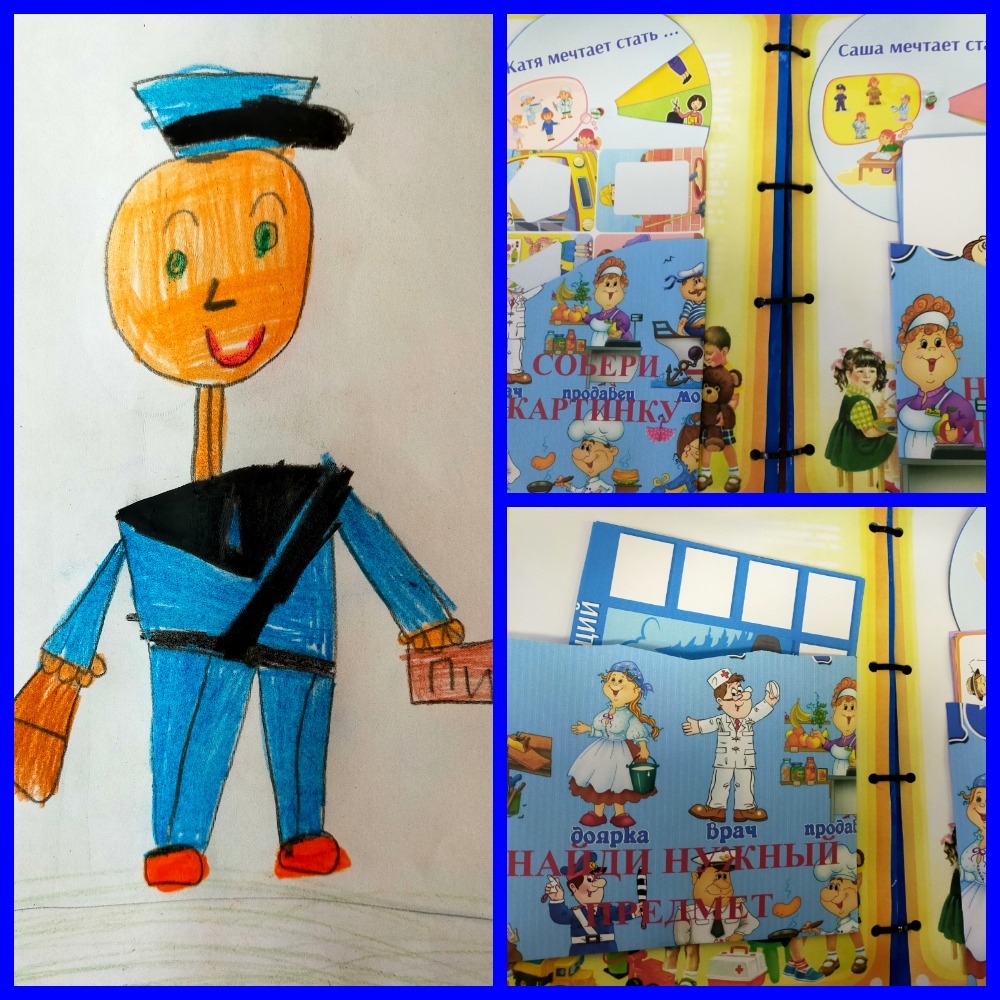 ЭтапыСодержание1 этапПодготовительныйОпрос детей: «Что я знаю о профессии моих родителей?»- Кем работает мама?- Кем работает папа?- Кем работали бабушка и дедушка?- Какая профессия у тети и дяди?2 этапОсновнойНОД на тему «Профессии от А до Я» (приложение 3)2 этапОсновнойЧтение художественной литературы:С. Михалкова «Беседа о профессиях», «А что у вас?»Дж.Родари «Чем пахнут ремесла?», «Какого цвета ремесла?», «Человек заболел» И. Туричина Евгения Груданова «Наша Нянечка», «Наши воспитатели».2 этапОсновнойДидактические игры:«Кем быть?»«Закончи предложение»«Кому что нужно?» «Цепочка профессий» «Кто больше назовет действий»2 этапОсновнойСюжетно-ролевые игры:«Больница», «Детский сад», «Пожарные», «Магазин».Беседы:«Зачем человек трудится» «Кто работает в детском саду». «Кем работают твои родители» «Все профессии хороши» «На кого ты хочешь быть похож»«Кем ты хочешь стать, когда вырастишь»Чтение стихотворений (приложение 4)Отгадывание загадок (приложение 5) Пальчиковая гимнастика (приложение 2)Артикуляционная гимнастика (приложение1)Выставка рисунков «Профессии»3 этапЗаключительный   Создание лэпбука «Профессии»Презентация «Профессии»Коллаж «Профессии» (приложение 6)Много есть профессий знатных,И полезных, и приятных.Повар, врач, маляр, учитель,Продавец, шахтёр, строитель.Сразу всех не называю,Вам продолжить предлагаю.Соединять пальцы правой руки с большим.Соединять пальцы левой руки с большим.Последовательно соединять пальцы обеих рук с большим.Сжимать и разжимать кулачки.Вытянуть руки вперёд ладонями вверхРядом с нами, за углом, Дружно строят новый домКаменщик, маляр, электрик,И сантехник  Руки сжаты в кулаки. Разжимать пальцы правой руки, начиная с мизинца.Руки сжаты в кулаки. Разжимать пальцы левой руки, начиная с мизинца.Сгибать пальцы правой руки, начиная с большого.Стукнуть кулаком правой руки ладонь левой.Маляры известку носят,Стены кистью купоросят.Не спеша, разводят мел.Я бы тоже так сумел.Держат в руках воображаемые ведра, имитируют ходьбу на месте.Повернулись лицом друг к другу, движения воображаемой кистью вверх-вниз.Наклонились, мешают кистью в воображаемом ведре. «Красят»То не град, то не гром-Кровельщик на крыше.Бьет он громко молотком-Вся округа слышит.Он железом кроет дом,Чтобы сухо было в нем.Стучим кулачком о кулачок.Показать ладошками крышу.Идет кузнец из кузницы,Несет кузнец два молота.Тку, тук, тук, тук,Да ударил разом вдруг.Кисти рук лежат на столе, ладонями вниз, пальцы приподняты, слегка согнуты.Постукивать поочередно правой, левой руками, всеми пальцами.Пальцы обеих рук одновременно ударяют по столу.Что принес нам почтальон?С толстой сумкой ходит он.Перевод, журнал, газету,В бандероли 2 кассеты.И письмо от тети Вали,Чтоб ее приезда ждали.Сжимать и разжимать кулаки.Шагать пальчиками по столу.Загибать пальцы, начиная с большого.Пекарь, пекарь, из мукиИспеки нам колобки.Да сушки — Ванюшке,Да баранки – Танюшке,Да бублики – Мишке,Да калачи – Маришке.Выполняем круговые движения ладонями.Имитируем скатывание колобка.Поочередно соединяем большие пальцы обеих рук с остальными пальцами – упражнение «колечки».Повар готовит обед,А тут отключили свет.Повар леща беретИ опускает в компот.Бросает в котел поленья,В печку кладет варенье.Мешает суп кочерыжкой,Угли бьет поварешкой.Сахар сыплет в бульон,И очень доволен он!Ребром ладони правой руки стучать по ладони левой руки.Загибать большой палец правой руки.Загибать указательный палец правой руки.Загибать средний палец правой руки.Загибать безымянный палец правой руки.Загибать мизинец правой руки.Пальцы собрать в щепоть и как бы сыпать сахар.Развести руки в стороныБыть шофером хорошо,А летчиком – лучше.Я бы в летчики пошел,Пусть меня научат.Наливаю в бак бензин,Завожу пропеллер.«В небеса, мотор, вези,Чтобы птицы пели».Дети крутят воображаемый руль.Имитируют крылья самолёта, расставив руки.Наклоняют воображаемый сосуд.Круговое движение правой рукой.Имитируют крылья самолёта, расставив руки.Я плыву на лодке белойПо волнам с жемчужной пеной.Я - отважный капитан,Мне не страшен ураган.Чайки белые кружатся,Тоже ветра не боятся.Лишь пугает птичий крикСтайку золотистых рыб.И, объездив чудо-страны,Посмотрев на океаны,Путешественник-герой,К маме я вернусь домой.Концы пальцев направить вперед, прижать руки ладонями друг к другу, слегка приоткрыв. Проговаривая стишок, показывать, как лодка качается на волнах, а затем плавными движениями рук - сами волны.Показать чайку, скрестив руки, соединив ладони тыльной стороной и помахать пальцами, сжатыми вместе.Выпрямленными ладонями с пальцами, прижатыми друг к другу изобразить рыбок. Плавными движениями ладоней показать, как рыбы плывут в воде.Много дел на белом свете:Раз, два, три, четыре!Вот военные идут –они границу берегут.А швея иглу беретИ одежду людям шьет.Дворник улицу метет,Звонко песенку поет.Птичница во двор пришла,Курам зерна принесла.Дети сжимают пальчики по одному в кулачки.Разжимают пальчики по одному из кулачков.Пальчики «шагают».Имитируют движения руки с иглой при шитье.Подражают движения дворника.Выполняют упражнение «Кормление птиц».